О внесении изменений и дополнений в решение Совета Ковалевского сельского поселения Новокубанского района от 30 мая 2019 № 252 «Об утверждении Положения об организации похоронного дела и содержании мест погребения на территории Ковалевского сельского поселения Новокубанского района»	В соответствии с Федеральным законом от 6 октября 2003 года               № 131-ФЗ «Об общих принципах организации местного самоуправления в Российской Федерации», Федеральным законом от 12 января 1996 года                   № 8-ФЗ «О погребении и похоронном деле», Законом Краснодарского края от 11 ноября 2019 года № 4151-КЗ  «О внесении изменений в Закон Краснодарского края «О погребении и похоронном деле в Краснодарском крае», руководствуясь уставом Ковалевского сельского поселения Новокубанского района, на основании протеста прокуратуры Новокубанского района от 12 декабря 2019 года № 7-02-2019/9299,  Совет Ковалевского сельского поселения Новокубанского района р е ш и л:	1.Внести в решение Совета Ковалевского сельского поселения Новокубанского района от 30 мая 2019 года № 252 «Об утверждении Положения об организации похоронного дела и содержании мест погребения на территории Ковалевского сельского поселения Новокубанского района» следующие изменения:	1)  раздел 5 Положения  дополнить подпунктами 5.7.1 -5.7.5 следующего содержания: 	«5.7.1. Свидетельство о регистрации почетного захоронения выдается уполномоченным органом в порядке, установленном пунктами 5.1, 5.2, 5.4, 5.5 настоящего Положения.	5.7.2. При погребении на месте почетного захоронения в уполномоченный орган представляются следующие документы:
            1) заявление лица, взявшего на себя обязанность осуществить погребение, о захоронении умершего (погибшего) на месте почетного захоронения;
           2) ходатайство на имя главы Ковалевского сельского поселения Новокубанского района лиц, осуществляющих организацию погребения;
           3) копии документов, подтверждающих принадлежность умершего (погибшего) к категории лиц, погребение которых может быть осуществлено на месте почетного захоронения;	4) копия паспорта или иного документа, удостоверяющего личность лица, взявшего на себя обязанность осуществить погребение на месте почетного захоронения;	5) копия медицинского свидетельства о смерти умершего (погибшего), тело которого подлежит захоронению на месте почетного захоронения, или копия свидетельства о смерти, выданного органами ЗАГС;
	6) копия справки о кремации при захоронении урн с прахом после кремации.
	Копии документов представляются одновременно с оригиналами, которые после сверки с копиями возвращаются заявителю.
	Не допускается требовать с заявителя представления документов, не предусмотренных настоящим пунктом.
	5.7.3. На месте почетного захоронения уполномоченным органом может быть предусмотрено подзахоронение умершего (погибшего) супруга (супруги) в могилу ранее умершего его супруга (супруги), состоящего (состоящей) на момент смерти с ним в зарегистрированном браке.
	5.7.4. При погребении путем подзахоронения на месте почетного захоронения в уполномоченный  орган в сфере погребения и похоронного дела кроме документов, указанных в подпункте 5.7.2. настоящей статьи, представляются:
	1) свидетельство о регистрации почетного захоронения по форме согласно приложению №5 к настоящему Положению;
	2) письменное согласие лица, на которое зарегистрировано почетное захоронение (в случае, если лицо, взявшее на себя обязанность осуществить погребение, не является лицом, на которое зарегистрировано данное почетное захоронение), на подзахоронение на месте почетного захоронения;
	3) копии документов, подтверждающих что погребенный на месте почетного захоронения был на момент своей смерти супругом (супругой) умершего (погибшего), тело которого подлежит подзахоронению.
	Копии документов представляются одновременно с представлением оригиналов, которые после сверки с копиями возвращаются заявителю.
	Не допускается требовать с заявителя представления документов, не предусмотренных настоящим пунктом.
	5.7.5. Установка оград вокруг места почетного захоронения не допускается.».	2) Раздел 10 Положения изложить в следующей редакции:«»;3) дополнить Приложением № 5 к Положению об организации похоронного дела и содержании мест погребения на территории Ковалевского сельского поселения Новокубанского района. 2. Отделу муниципального хозяйства администрации Ковалевского сельского поселения Новокубанского обнародовать настоящее решение в установленном порядке и разместить на официальном сайте администрации Ковалевского сельского поселения Новокубанского района в информационно-телекоммуникационной сети «Интернет».3. Контроль за выполнением настоящего решения возложить на комиссию Совета Ковалевского сельского поселения Новокубанского района по нормотворчеству и контролю за исполнением органами и должностными лицами Ковалевского сельского поселения Новокубанского района полномочий по решению вопросов местного значения (Трофимец).4. Решение вступает в силу со дня его официального обнародования, путем размещения в специально установленных местах для обнародования муниципальных правовых актов администрации Ковалевского сельского поселения Новокубанского района.				Приложение № 5								к Положению об организации							Похоронного дела и содержании 							мест погребения на территории 								Ковалевского  сельского поселения							Новокубанского района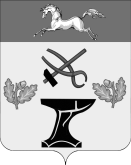 ФОРМАсвидетельства о регистрации захороненияАдминистрация Ковалевского сельского поселения Новокубанского  района352211, Краснодарский край, Новокубанский  район, село Ковалевское, улица Первомайская, 29, телефон, факс 8(86195)27532,e-mail akspnr@mail.ruСВИДЕТЕЛЬСТВО №_____о регистрации _____________________________________ захоронения(указываются сведения о виде захоронения: "почетного" или "воинского)(наименование населенного пункта)_____________________________________________________________(наименование кладбища, где осуществлено захоронение)Выдано лицу, ответственному за место захоронения _______________________(Ф.И.О. лица, взявшего на себя обязанность осуществить погребение (подзахоронение) умершего (погибшего)Сведения о регистрации захоронения умершего __________________________________________________________________(Ф.И.О. захороненного лица)Дата рождения умершего: "_____" ______________ _______г.Дата смерти: "_____" ______________ _______г.Дата захоронения: "_____" ______________ _______г.Место захоронение на ___________________________ кладбище Ковалевского  сельского поселения Новокубанского  района ______________ участок, _________ квартал, _____________ ряд, могила № _______.Глава Ковалевского сельского поселенияНовокубанского района ______________ (Ф.И.О., подпись, печать)Дата выдачи Свидетельства "______" ______________ 20______ г.Зарегистрировано подзахоронение ____________________________________(Ф.И.О. умершего)в могилу умершего _________________________________________________(Ф.И.О. ранее захороненного лица)Дата рождения умершего: "_____" ______________ _______г.Дата смерти: "_____" ______________ _______г.Дата захоронения: "_____" ______________ _______г.Глава Ковалевского  сельского поселенияНовокубанского  района ______________ (Ф.И.О., подпись, печать)Дата регистрации подзахоронения "______" ______________ 20______ г.Зарегистрировано захоронение урны с прахом ___________________________(Ф.И.О. умершего)Дата рождения умершего: "_____" ______________ _______г.Дата смерти: "_____" ______________ _______г.Дата захоронения: "_____" ______________ _______г.Глава Ковалевского  сельского поселенияНовокубанского района ______________ (Ф.И.О., подпись, печать)Дата регистрации захоронения урны с прахом "____" ____________ 20______ г.Глава Ковалевского сельского поселенияНовокубанского района							А.Б.Гиря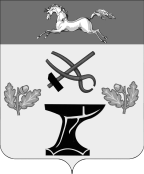 СОВЕТСОВЕТКОВАЛЕВСКОГО СЕЛЬСКОГО ПОСЕЛЕНИЯКОВАЛЕВСКОГО СЕЛЬСКОГО ПОСЕЛЕНИЯНОВОКУБАНСКОГО  РАЙОНАНОВОКУБАНСКОГО  РАЙОНАРЕШЕНИЕРЕШЕНИЕот  ___________№    ______с.Ковалевскоес.КовалевскоеВид захороненияРазмеры участков землиРазмеры участков землиРазмеры участков землиВид захороненияДлина, мШирина, мПлощадь, кв. мОдиночное2,52,05,6Родственные2,54,010,0Семейное (родовое), склеп4,05,020,0Почетное захоронение2,52,56,25ГлаваКовалевского сельского  поселения Новокубанского районаА.Б.ГиряПредседательСовета Ковалевского сельскогопоселения Новокубанского района В.В.Лукарин